                                                          АДМИНИСТРАЦИЯ                          МУНИЦИПАЛЬНОГО ОБРАЗОВАНИЯУСАДИЩЕНСКОЕ СЕЛЬСКОЕ  ПОСЕЛЕНИЕВолховского муниципального района     Ленинградской области                                  П О С Т А Н О В Л Е Н И Еот 16 апреля 2024 года    №31«Об утверждении средней рыночнойстоимости одного квадратного метраобщей площади жилья на территорииМО  Усадищенского сельского поселенияВолховского  муниципального района Ленинградской области на IIквартал 2024 года».	Руководствуясьметодическими рекомендациями по определениюнорматива стоимости одного квадратного метраобщей площади жилья в муниципальных образованиях Ленинградской области и стоимости одного квадратного метра общей площади жильяна сельских территориях Ленинградской области, утвержденными распоряжением  комитета по строительству Ленинградской области от 13.03.2020 года № 79, в соответствии  Устава  МО Усадищенское сельское поселение  Волховского    муниципального    района     Ленинградской     области,  п о с т а н о в л я ю:1.Утвердить на II квартал 2024года  среднюю рыночную стоимость одного квадратного метра общей площади жилья по МО Усадищенское сельское поселение Волховского муниципального района Ленинградской области  в 89 005( восемьдесят девять тысяч девятьсот шестьдесят восемь ) рублей16 копеек(Приложение).2. Настоящее постановление подлежит опубликованию в официальном периодическом печатном издании и размещению в информационно-коммуникационной сети «Интернет» на официальном сайте администрации МО Усадищенское сельское поселениеВолховского муниципального района.3. Настоящее постановление вступает в силу на следующий день после его официального опубликования.          4. Контроль за исполнением постановления  оставляю за собой. Глава администрации    	                               Молодцова Е.ЛИсполнитель:  Гоголева М.А (81363) 34-434Утвержденапостановлением администрации МО Усадищенское сельское поселениеВолховского муниципального района№31от 16.04.2024г. (Приложение)Средняя рыночная стоимость одного квадратного метра общей площади жильяпо МО Усадищенское сельское поселение Волховского муниципального района Ленинградской области наIIквартал 2024 годаВ соответствии с  методическими рекомендациями по определениюнорматива стоимости одного квадратного метраобщей площади жилья в муниципальных образованиях Ленинградской области и стоимости одного квадратного метра общей площади жильяна сельских территориях Ленинградской области, утвержденными распоряжением  комитета по строительству Ленинградской области от 13.03.2020 года № 79произведен сбор исходных данных:- стоимость одного квадратного метра площади жилья  на территории МО Усадищенское сельское поселениепо договорам купли-продажи   на приобретение  жилых помещений на территории МО Усадищенское сельское поселение, (Ст_ дог) – 0 руб.;- стоимость одного квадратного метра общей площади жилья  на территории сельского поселениясогласно сведениям кредитных организаций, предоставленных официально применительно к территории МО Усадищенское сельское поселение  (Ст_кред) – 40 000 руб.;- стоимость одного квадратного метра площади жилья  на территории Ленинградской области, согласно сведениям от подразделений территориального органа Федеральной службы   государственной статистики по  Ленинградской области (Ст_стат) – 138407,00руб.;- стоимость одного квадратного метра площади жилья  на территории Ленинградской области (Ст_строй) – нет;-  коэффициент, учитывающий долю затрат покупателя по оплате услуг  риэлторов, нотариусов, кредитных организаций - 0,92;- коэффициент-дефлятор (индекс потребительских цен)– 101,6;- количество показателей, используемых при расчете (N) -  2;Расчет норматива:Ст_дог х 0.92 +  Ст_кред  х 0.92 + Ст_статСр_ кв.м.  = -----------------------------------------------------------   =                                       N           40 000 х 0,92+138407= -------------------------------------------------------   = 87603,5  рублей.                                2Ср_ст_кв.м. = Ср_кв.м. х К_дефл = 87603,5х 101,6 = 89 005,16 рублей.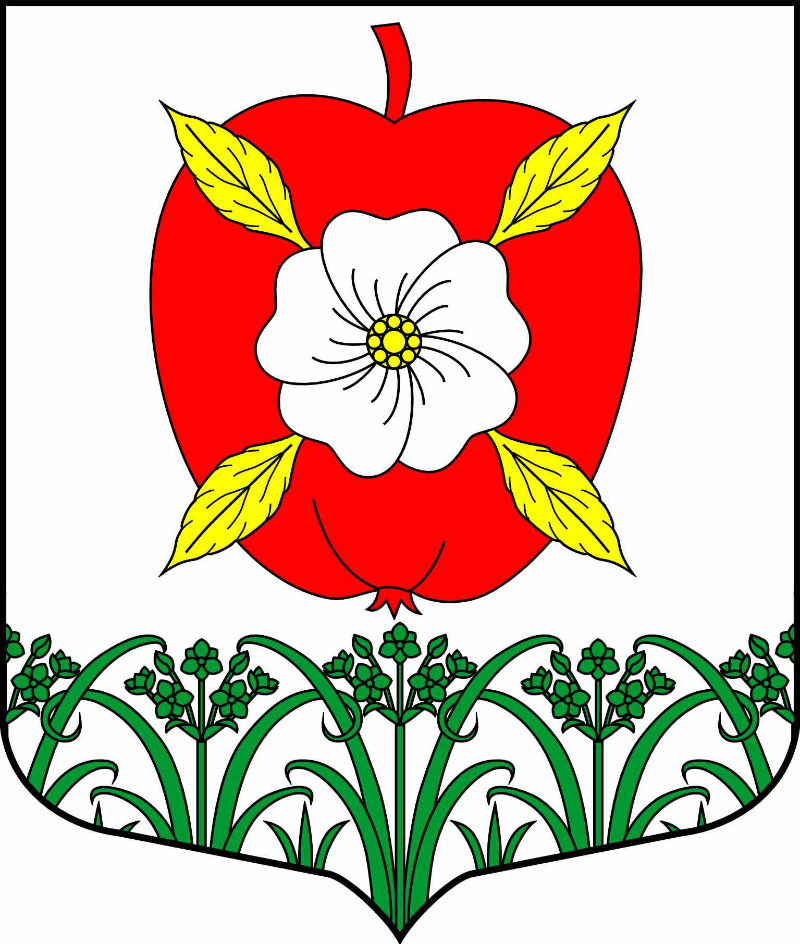 